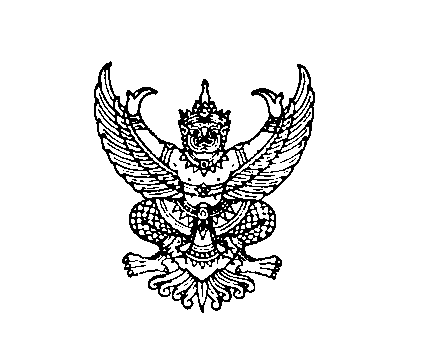 ที่ มท ๐๘16.3/	ว				      	       	         ถึง  สำนักงานส่งเสริมการปกครองท้องถิ่นจังหวัด ทุกจังหวัด							ตามหนังสือกรมส่งเสริมการปกครองท้องถิ่น ที่ มท 0816.3/ว 3551 ลงวันที่ 3 พฤศจิกายน 2565 เรื่อง (ร่าง) หลักสูตรและสื่อการเรียนรู้ต้านทุจริตศึกษา พ.ศ. 2565 ได้ขอความร่วมมือจังหวัดแจ้งองค์กรปกครองส่วนท้องถิ่นที่มีสถานศึกษาจัดการศึกษาระดับมัธยมศึกษา และอาชีวศึกษานำ (ร่าง) หลักสูตรและสื่อการเรียนรู้ต้านทุจริตศึกษา พ.ศ. 2565 ไปทดลองใช้ในการจัดการเรียนการสอน รวมทั้งเผยแพร่ประชาสัมพันธ์ 
(ร่าง) หลักสูตรและสื่อการเรียนรู้ต้านทุจริตศึกษา พ.ศ. 2565 เพื่อให้องค์กรปกครองส่วนท้องถิ่นนำไปทดลองใช้ในการจัดการเรียนการสอนของสถานศึกษาในสังกัด และหลักสูตรการฝึกอบรมขององค์กรปกครองส่วนท้องถิ่น 
ความละเอียดแจ้งแล้ว นั้น		กรมส่งเสริมการปกครองท้องถิ่น ได้รับแจ้งจากสำนักงานคณะกรรมการป้องกันและปราบปรามการทุจริตแห่งชาติว่า ได้พัฒนาหลักสูตรต้านทุจริตศึกษา พ.ศ. 2565 ที่มีเนื้อหาทันสมัยเท่าทันต่อสถานการณ์
ปัญหาการทุจริตด้านทรัพยากรธรรมชาติในการสร้างสังคมที่ไม่ทนต่อการทุจริต จำนวน 2 หลักสูตร/ชุดการเรียนรู้ ได้แก่ เรื่อง การพิทักษ์ทรัพยากรป่าไม้ และเรื่อง การพิทักษ์ทรัพยากรทางทะเลและชายฝั่ง ซึ่งกำหนดกลุ่มเป้าหมายที่จะนำหลักสูตรต้านทุจริตศึกษา พ.ศ. 2565 ไปใช้กับกลุ่มเป้าหมาย จำนวน 6 กลุ่ม ได้แก่ 1. กลุ่มการศึกษา
ขั้นพื้นฐาน (ระดับมัธยมศึกษาตอนต้น และระดับมัธยมศึกษาตอนปลาย) 2. กลุ่มอุดมศึกษา 3. กลุ่มทหาร
และตำรวจ 4. กลุ่มวิทยากร ป.ป.ช. บุคลากรภาครัฐ และรัฐวิสาหกิจ 5. กลุ่มโค้ช 6. กลุ่มประชาชน และองค์กรปกครองส่วนท้องถิ่น โดยแนวทางการนำหลักสูตรไปใช้ในการจัดการเรียนการสอนของสถานศึกษาสามารถบูรณาการหรือสอดแทรกกับชุดวิชาหลักสูตรต้านทุจริตศึกษา พ.ศ. 2561 ตามแนวทางที่กำหนดไว้
ตามมติคณะรัฐมนตรี เมื่อวันที่ 18 สิงหาคม 2563 และสามารถนำหลักสูตรไปใช้ในโครงการหรือหลักสูตรฝึกอบรมของหน่วยงาน ซึ่งเป็นไปตามมติคณะรัฐมนตรี เมื่อวันที่ 22 พฤษภาคม 2561 และวันที่ 18 สิงหาคม 2563 
ดังนั้น เพื่อให้การขับเคลื่อนหลักสูตรต้านทุจริตศึกษาเกิดผลสัมฤทธิ์ตามเป้าหมายที่กำหนด จึงขอความร่วมมือจังหวัดแจ้งองค์กรปกครองส่วนท้องถิ่นที่มีสถานศึกษาจัดการศึกษาระดับมัธยมศึกษา และอาชีวศึกษา นำหลักสูตรต้านทุจริตศึกษา พ.ศ. 2565 ไปปรับใช้ในการจัดการเรียนการสอน และในโครงการหรือหลักสูตรฝึกอบรม
ขององค์กรปกครองส่วนท้องถิ่น ทั้งนี้ สามารถดาวน์โหลดหลักสูตรต้านทุจริตศึกษา พ.ศ. 2565 ได้ที่เว็บไซต์ www.nacc.go.th หรือตาม QR Code ท้ายหนังสือนี้                                                            กรมส่งเสริมการปกครองท้องถิ่น                                                                          มิถุนายน  2566กองส่งเสริมและพัฒนาการจัดการศึกษาท้องถิ่น                                QR Codeกลุ่มงานส่งเสริมการจัดการศึกษาท้องถิ่น                        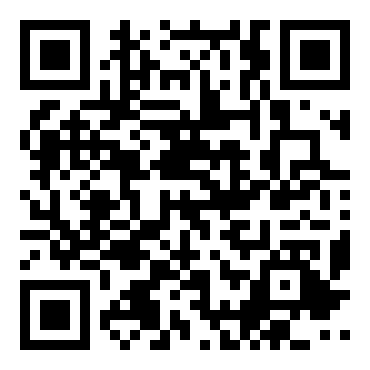 โทร. ๐ ๒๒๔๑ ๙๐00 ต่อ 5313                                                    ไปรษณีย์อิเล็กทรอนิกส์ saraban.dla.go.thผู้ประสานงาน น.ส.สุกัญญา  ประสงค์ศรี โทร. 097 265 5326                              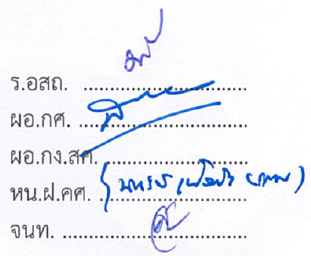 